	VIEŠOSIOS ĮSTAIGOS MOLĖTŲ LIGONINĖS 2015 M. VADOVO VEIKLOS ATASKAITA	Vadovaujantis Molėtų rajono biudžetinių ir viešųjų įstaigų, kurių savininkė arba dalininkė yra savivaldybė, vadovų (įstaigų veiklos) ataskaitų pateikimo tvarkos aprašo, patvirtinto Molėtų rajono savivaldybės administracijos direktoriaus 2012 m. sausio 12 d. įsakymu Nr. B6 – 34, 2 punktu, kad viešųjų įstaigų vadovas atsiskaito tarybai už savo veiklą, teikiu 2015 – ųjų metų veiklos ataskaitą.Apie įstaigąViešoji įstaiga Molėtų ligoninė pagal Sveikatos priežiūros įstaigų įstatyme nustatytą nomenklatūrą yra Lietuvos nacionalinės sveikatos sistemos (LNSS) iš Molėtų rajono savivaldybės turto ir lėšų įsteigta viešoji asmens sveikatos priežiūros ne pelno siekianti įstaiga, teikianti asmens sveikatos priežiūros paslaugas pagal sutartis su užsakovais (teritorinėmis ligonių kasomis).	Įstaiga savo veikloje vadovaujasi Lietuvos Respublikos Konstitucija, Civiliniu kodeksu, Sveikatos priežiūros įstaigų, Sveikatos sistemos, Viešųjų įstaigų, Sveikatos draudimo ir kitais įstatymais, Vyriausybės nutarimais, galiojančiais norminiais aktais, steigėjo sprendimais, vadovo įsakymais ir Molėtų rajono savivaldybės tarybos 2015 m. gruodžio 28 d. sprendimu Nr. B1 – 237 patvirtintais VšĮ Molėtų ligoninės įstatais.  	Įstaiga yra juridinis asmuo, ne pelno siekianti viešoji įstaiga, turinti ūkinį, finansinį, organizacinį ir teisinį savarankiškumą, savo antspaudą, savo, sąskaitas bankuose. Įstaigos buveinė yra Graužinių g. 3, Molėtuose. Įstaiga yra ribotos turtinės atsakomybės. Pagal savo prievoles atsako savo turtu. Įstaigos metai sutampa su kalendoriniais metais. Įstaigos veikla neterminuota. Įregistruota juridinių asmenų registre 2009 m. lapkričio 19 d. 	Ligoninės vizija – saugi, kvalifikuota, moderni, patraukli ligoninė tiek darbuotojams, tiek pacientams, teikianti savalaikes ir kokybiškas planines bei skubias asmens sveikatos priežiūros paslaugas. Saugi ligoninė – saugus pacientas. Ligoninės misija – efektyviai ir racionaliai panaudojant turimus išteklius, bei keliant darbuotojų kvalifikaciją, teikti aukštos kokybės , kvalifikuotas ir saugias asmens sveikatos priežiūros paslaugas, tenkinti pacientų teisėtus poreikius ir lūkesčius gerinant paslaugų kokybę ir prieinamumą.	Pagrindiniai įstaigos veiklos tikslai:Sergamumo ir mirtingumo rajone mažinimas, naudojant naujausius mokslo pasiekimus ir technologijas.Kokybiškų sveikatos priežiūros paslaugų teikimo užtikrinimas.Stacionarinių paslaugų apimties mažinimas, plečiant alternatyvias veiklos formas: dienos stacionarą, pacientų stebėjimo priėmimo – skubios pagalbos skyriuje paslaugas, II lygio ambulatorinių paslaugų plėtra.Įstaigos steigėjas ir vienintelis dalininkas yra Molėtų rajono savivaldybė pagal Molėtų rajono savivaldybės tarybos 2010 m. lapkričio 25 d. sprendimą Nr. B1-212 „Dėl savivaldybės turto investavimo“. Dalininkų kapitalas metų pradžioje sudarė – 57 924 Eur., metų pabaigoje 57 924 Eur . Dalininkų įnašų per finansinius metus nebuvo.2015 M. SUTEIKTOS SVEIKATOS PRIEŽIŪROS PASLAUGOS2015 m. Viešoji įstaiga Molėtų ligoninė teikė antrinio lygio stacionarinės asmens sveikatos priežiūros paslaugas (vidaus ligų, geriatrijos, reanimacijos ir intensyvios terapijos I–II (suaugusiųjų)), antrinio lygio ambulatorines paslaugas (neurologijos, kardiologijos, endokrinologijos, pulmonologijos, dermatovenerologijos, oftalmologijos, otorinolarongologijos, ortopedijos ir traumatologijos, fizinės medicinos ir reabilitacijos, anesteziologijos ir reanimatologijos, akušerijos ir ginekologijos, urologijos, chirurgijos, radiologijos, echoskopijos, endoskopijos), pirminio lygio stacionarines asmens sveikatos priežiūros paslaugas (slaugos ir palaikomojo gydymo), bendrąsias asmens sveikatos priežiūros paslaugas (dienos chirurgijos, laboratorinės diagnostikos, dienos stacionaro), priėmimo-skubios pagalbos ir dantų protezavimo paslaugas Molėtų rajono ir kitiems Lietuvos Respublikos gyventojams.Įstaiga paslaugas teikė pagal sudarytas asmens sveikatos priežiūros paslaugų teikimo ir apmokėjimo iš privalomojo sveikatos draudimo fondo biudžeto (PSDF) sutartis su Panevėžio, Vilniaus, Klaipėdos, Kauno, Šiaulių teritorinėmis kasomis.2015 metais suteikėme asmens sveikatos priežiūros paslaugų, apmokamų iš PSDF už:Ambulatorinės specializuotos asmens sveikatos priežiūros paslaugos – 457 307 Eur.Dienos stacionaro paslaugos – 14 578 EurStebėjimo paslaugos – 54 951 EurDienos chirurgijos paslaugos – 9 610 EurPriėmimo skubios pagalbos ir specializuotų ambulatorinių chirurgijos paslaugos (finansavimas pagal sąmatas) – 60 000 EurAmbulatorinės chirurgijos paslaugos – 4 289 EurStacionarinės asmens sveikatos priežiūros paslaugos –  585 718 EurSlaugos ir palaikomojo gydymo paslaugos – 334 876 EurDantų protezavimo paslaugos – 19 020 EurIš viso už paslaugas iš PSDF biudžeto – 1 540 349 Eur.2015 m. asmens sveikatos priežiūros paslaugų finansuojamų iš PSDF biudžeto  suteikta  (apmokėta) 47 399 Eur daugiau negu 2014 m.VšĮ Molėtų ligoninė 2015 m. suteikė reglamentuotų mokamų paslaugų už 54 806 Eur, iš kurių didžiausią dalį mokamų paslaugų sudaro dantų protezavimo paslaugos – 44 691 Eur.Kitos mokamos asmens sveikatos priežiūros paslaugos sudaro 7 479 Eur. Tai pajamos už rentgeno paslaugas, priėmimo – skubios pagalbos mokamas paslaugas, laboratorinių tyrimų paslaugos, fizioterapijos ir masažo teikiamos paslaugos, ginekologinės paslaugos, profilaktinių tikrinimų paslaugos ir kitos mokamos paslaugos. 2015 m. lyginant su 2014 m. mokamų paslaugų  sumažėjo 11 %.VYKDYTI PROJEKTAI	Valstybės investicijų 2014-2017 metų programai (valstybės kapitalo investicijų paskirstymui) VšĮ Molėtų ligoninė pateikė projektą „Paslaugų kokybės ir prieinamumo gerinimas VšĮ Molėtų ligoninė Vidaus ligų bei Fizinės medicinos ir reabilitacijos skyriuose“, kuris buvo patvirtintas ir jau per 2014 m. ir 2015 m. atlikta rangos darbų už 219245,00 eurų bei įsigyta įrangos už 38998,30 eurų (2015 m.).  	Projekto įgyvendinimo metu bus įsisavinta 1 100 000 Eur, iš jų 180 000 Eur skirta medicininei įrangai įsigyti, likusios lėšos – rangos darbams. Įgyvendinus šį projektą bus suremontuotos Vidaus ligų skyriaus bei visos kitos II aukšte esančios patalpos, iš viso – 1462 m2. KIEKYBINIAI VEIKLOS VERTINIMO REZULTATAIIV.I. Finansinis įstaigos veiklos rezultatas.VšĮ Molėtų ligoninės 2015 metų finansinis veiklos rezultatas teigiamas – 19 954 Eur. Teigiamą rezultatą įtakojo suteiktų asmens sveikatos priežiūros paslaugų didėjimas, gautas finansavimas už priėmimo – skubios pagalbos ir specializuotas ambulatorines chirurgijos paslaugas, racionalus lėšų skirstymas įstaigos išlaidoms. IV.II. Įstaigos sąnaudų darbo užmokesčio dalis.VšĮ Molėtų ligoninės 2015 metams nustatytas darbo užmokesčio su valstybinio socialinio draudimo įmokomis fondas 76% nuo bendrų pajamų. Faktiškai darbo užmokesčio ir socialinio draudimo įmokos sudaro 74%.IV.III. Įstaigos valdymo išlaidos.Remiantis VšĮ Molėtų ligoninės įstatais valdymo organas yra administracija. Jos darbo užmokesčio fondas sudaro 3,63% visų darbo užmokesčio ir socialinio draudimo išlaidų. Kolegialių organų nariams darbo užmokestis nemokamas. Išmokų su viešosios įstaigos dalininkais susijusiems asmenims, nurodytais LR viešųjų įstaigų įstatymo 3 straipsnio 3 dalyje, nebuvo.KOKYBINIAI RODIKLIAIV.I. Pacientų pasitenkinimo lygis bei pacientų skundų tendencijos.VšĮ Molėtų ligoninė per 2015 m. negavo skundų dėl medicininės pagalbos nesuteikimo. Atliktų pacientų pasitenkinimus apklausos anoniminiu anketų pagalba duomenys rodo, kad 2015 metais 91,5% pacientų buvo patenkinti įstaigos teikiamomis paslaugomis. V.II. Kokybės vadybos sistemos diegimas ir vystymo laipsnis.VšĮ Molėtų ligoninė savo veikloje vadovaujasi aprašytu procedūrų kompleksu ir gydymo metodikomis. Minėti dokumentai nuolat tobulinami.Atliekami periodiniai ir neplaniniai paslaugų ir procedūrų auditavimai ir, remiantis gautomis išvadomis, tobulinamos veiklos sritys.V.III. Darbuotojų kaitos įstaigoje rodiklis.VšĮ Molėtų ligoninėje darbuotojų skaičius 2015-01-01 buvo 161, iš jų: 45 gydytojai, 75 slaugytojos, ir  kt. med. personalas, 41 kitas aptarnaujantis personalas. Per 2015 m. atleista 20 darbuotojas: 13 gydytojų, 2 slaugytojos, 5 kitų pareigybių darbuotojai. Į darbą priimta 18 darbuotojų: 14 gydytojų, 1 kt. med. personalas, 3 kitų pareigybių darbuotojai. Darbuotojų skaičius 2015-12-31 yra 159, iš jų: 41 gydytojai, 51 slaugytoja,  67 kt. medicinos ir aptarnaujantis personalas.V.IV. Prioritetinių paslaugų dinamika.Siekiant sumažinti hospitalizaciją, 2015 m. ryškiai padidinome prioritetus Dienos stacionaro ir stebėjimo paslaugų kiekį: Dienos stacionaras padidėjo 514 atvejų, stebėjimo paslaugos – 429 atvejais. Padidėjo ambulatorinių konsultacijų pas gydytojus specialistus 765 atvejais. Dienos chirurgijos ir ambulatorinės chirurgijos padidėjimo nebuvo. Tai nulėmė, kad pirminio lygio gydytojai pacientus chirurginėms operacijoms siuntė į kitas gydymo įstaigas. Naujai pradėjome teikti endoskopines operacijas. Per 2015 m. atlikome 13 kolonoskopijų su polipektomija ir 6 panendoskopijos su polipektomija (žarnyno ir skrandžio polipų šalinimo operacijos).V.V. Informacinių technologijų diegimas ir vystymo lygis. VšĮ Molėtų ligoninė 2015 metais kompiuterizuotos 5 darbo vietos. Trims darbo vietoms atnaujinta kompiuterinė įranga. Įdiegta nauja buhalterinės apskaitos sistema. Pastoviai prižiūrima ir atnaujinama VšĮ Molėtų ligoninė internetinė svetainė www.moletuligonine.lt. Sukurta ligoninės paskyra socialiniame tinkle. Atnaujinti įstaigos laidinio telefono ir interneto tinklai. Įdiegta teleradiologija. V.VI. Darbuotojų profesionalumo didinimas.Įstaigoje dirbantys medikai kasmet privalo kelti savo kvalifikaciją įvairiuose tobulinimosi kursuose ir kas 5 metus Valstybinei akreditavimo sveikatos priežiūros veiklai tarnybai prie Sveikatos pasaugos ministerijos pateiktus dokumentus, įrodančius kvalifikacijos tobulinimą. 2015 metais tris kartus pačioje Įstaigoje buvo organizuojami seminarai bendrosios praktikos slaugytojoms dėl tobulinimosi ir kvalifikacijos kėlimo:„Pacientų sergančių depresija slauga“ – 16 val., dalyvavo 25 slaugytojos. „Slaugytojai – pokyčių iniciatoriai. Investicija į slaugą – investicija į pacientų sveikatą“ – 8 val., dalyvavo 45 slaugytojos.„Medicinos prietaisų valdymo proceso sukūrimas įgyvendinimas asmens sveikatos priežiūros paslaugas teikiančiose įstaigose“ – 8 val., dalyvavo 12 slaugytojų.Iš viso dalyvavo 137 bendrosios praktikos slaugytojos. 2015 metais VšĮ Molėtų ligoninėje buvo perkvalifikuotos 8 valytojos į slaugytojų padėjėjas. Keturios bendrosios praktikos slaugytojos ir du gydytojai išklausė paliatyviosios  slaugos kursus. Viena bendrosios praktikos slaugytoja baigė rentgeno laborantės kursus.GAUTŲ PAJAMŲ IR SĄNAUDŲ STRUKTŪRA 2015 M. Viešosios įstaigos Molėtų ligoninės pajamos iš viso per 2015 metus sudarė 1703940 Eur.1 diagramaVšĮ Molėtų ligoninės pajamų struktūra 2013 – 2015 m.2 diagramaVisos gautos lėšos ir jų panaudojimas pagal lėšų šaltinius apskaitomi pagal pinigų srautus.Viešosios įstaigos Molėtų ligoninės sąnaudos iš viso per 2015 metus sudarė 1683986 Eur.3 diagramaVšĮ Molėtų ligoninės sąnaudų struktūra 2013 – 2015 m.4 diagramaVEIKLOS RODIKLIAIVIDAUS LIGŲ SKYRIAUS DARBO ATASKAITA		Vidaus ligų skyriuje yra 37 lovos. Skyriuje tiriami ir gydomi pacientai, sergantys įvairiomis vidaus organų ir nervų sistemos ligomis. Tai – kvėpavimo sistemos, virškinamojo trakto, širdies – kraujagyslių, jungiamojo audinio ir skeleto – raumenų sistemos, endokrininės, onkologinės, inkstų, stuburo ir periferinės nervų sistemos, galvos bei nugaros smegenų kraujagyslių ligos, Parkinsono liga, išsėtinė sklerozė, epilepsija, galvos skausminiai sindromai, vestibulinės funkcijos sutrikimai, galvos ir nugaros smegenų traumos ir kt.Vidaus ligų skyriuje 2015 metais gydėsi 1126 ligoniai, 255 ligoniais mažiau, nei 2014 metais, iš jų  300 neurologinių ligonių, tai sudaro 27 % visų gydytų ligonių. Sumažėjo lovadienių skaičius nuo 11702 (2014 m.) iki 9550 (2015 m.). Vidutinis gulėjimo laikas išlieka toks pats, kaip 2014 m. – 8,5. Mirtingumas, lyginant su praeitais metais, be ženklios dinamikos.  Į kitus stacionarus perkelta 96 ligoniai (5 diagrama). 5 diagrama	Šeštoje diagramoje pateikiama informacija apie ligonių patekimo į Vidaus ligų skyrių kelio analizė. 6 diagrama Daugiausiai guldyta ligonių sergančiųjų širdies ir kraujagyslių ligomis, mažiausiai ligonių sergančiųjų kvėpavimo ligomis. Išlieka sezoniškumas sergant lėtinėmis plaučių ligomis – sergamumas didėja šaltuoju metų laiku.7 diagrama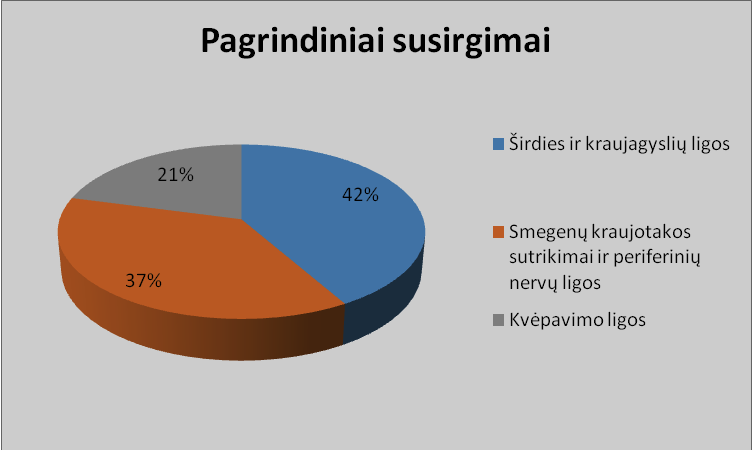 Molėtų ligoninės intensyviosios terapijos palatoje visą parą teikiama intensyvios terapijos ir reanimacinė pagalba. Intensyvioje terapijos palatoje (toliau ITP) gydomi sunkiausi, sudėtingiausi pagal esamą būklę ir ūmių nestabilių gyvybinių funkcijų pacientai.8 diagrama
	Lyginant 2015 metus su 2014 ir 2013 metais guldytų ligonių skaičius sumažėjo. Vidaus ligų skyriuje, intensyvios terapijos palatoje ligonių sumažėjimo priežastys: Gyventojų skaičiaus sumažėjimas;Taikoma stebėjimo paslauga Priėmimo – skubios pagalbos skyriuje;Bendradarbiavimas su šeimos gydytojais. SLAUGOS IR PALAIKOMOJO GYDYMO SKYARIAUS DARBO ATASKAITA	Slaugos ir palaikomojo gydymo skyrius yra 46 lovų. Skyriuje yra teikiamos gydymo, slaugos ir kitos minimalios sveikatos būklės palaikymo paslaugos bet kurio amžiaus žmonėms, sergantiems lėtinėmis ligomis, neįgaliesiems bei pacientams, kuriems yra aiški diagnozė ir nereikalingas aktyvus gydymas, papildomas ištyrimas bei kontraindikuotina medicininė reabilitacija. Ligoniai hospitalizuojami planine tvarka su šeimos gydytojų ar gydytojų specialistų siuntimais. Taip pat į skyrių stacionarizuojami ligoniai po gydymo aukštesnio lygio stacionare, kai dar reikia tolimesnio palaikomojo gydymo ar slaugos. Besigydantiems ligoniams yra nemokama nuolatinės slaugos ar nuolatinės priežiūros tikslinė kompensacija.Lovų poreikis kiekvienais metais auga. Rajono gyventojai senėja, daugėja ligotų senyvo amžiaus žmonių, taip pat daugėja onkologinėmis, kraujagyslių ligomis sergančiųjų žmonių, kuriems reikalingas gydymas ir slauga. Dėl atliekamo remonto visų norinčių ligonių ir šiais metais negalėjome paguldyti. Šiais metais sumažinus kainą už mokamą paslaugą „Neterminuota slaugos ir palaikomojo gydymo paslauga, išnaudojus 120 dienų metuose nemokamų paslaugų limitą“, atsirado daugiau norinčių naudotis šia paslauga. 2015 metais gulėjo 10 ligonių, kurie mokėjo pinigus patys už gulėjimą slaugos ir palaikomojo gydymo skyriuje.9 diagramaPer 2015 metus slaugos ir palaikomojo gydymo skyriuje gulėjusių ligonių skaičius didesnis 2014 metais (58 ligoniais). Iš jų  mirė 55 ligoniai, kurių mirtys dėsningos, ligoniai senyvo amžiaus, sunkūs (sergantys onkologinėmis ligomis, širdies ligomis).  Gydymo lovų poreikis auga. Būtų tikslinga padidinti lovų skaičių iki 60, kad visi norintys gauti šią paslaugą būtų paguldyti į skyrių. Šiltuoju metų sezonu skyriuje ligonių skaičius sumažėja, todėl reikėtų glaudesnio bendradarbiavimo su socialiniais darbuotojais, bei kitomis gydymo įstaigomis, kurios šių paslaugų neteikia.  Išlieka tendencija, kad šaltuoju metų laiku, tai yra lapkričio – kovo mėnesiais, padaugėja sunkiomis terapinėmis ligomis sergančių žmonių skaičius, padažnėja ligonių po lūžimų, amputacijų, kuriems reikalinga tęsti palaikomąjį gydymą ir slaugą po aktyvaus gydymo. 10 diagramaDaug slaugomų ir gydomų ligonių yra save sunkiai apsitarnaujantys, onkologinėmis ligomis sergantys, nuolatinės priežiūros reikalaujantys pacientai. 11 diagrama	Pradėjus teikti slaugos ir palaikomojo gydymo skyriuje masažuotojo ir kineziterapeuto paslaugas, tikimės, kad atsiras daugiau pacientų vasaros laikotarpiu.DIENOS CHIRURGIJOS POSKYRIO DARBO ATASKAITA	Dienos chirurgijos poskyryje operuojami tik tie ligoniai, kuriems taikomas bendrinis nuskausminimas, o kuriems galima vietinė anestezija – aptarnaujami ambulatoriškai. 	Dienos chirurgijos poskyryje atliekamos operacijos:Pirmos grupės – odos ir poodžio folikulinių cistų šalinimas, odos navikų šalinimas, įaugusio nago rezekcija ar jo šalinimas.Antros grupės – ganglionų, svetimkūnių ir minkštųjų audinių šalinimas.Trečios grupės – tai metalo konstrukcijų šalinimas po anksčiau atliktų traumatologinių – ortopedinių operacijų, burzų šalinimas, fibromatozių šalinimas, endoskopinės ir transanalinės polipektomijos (storosios (gaubtinės) ir išangės kanalo gerybinis navikas, skrandžio polipas).Ketvirtos grupės – pilonidinės cistų pašalinių sausgyslių operacijos, nekrektomija.Penktos ir šeštos grupės operacijos nuo 2014 m. liepos mėnesio atlikti nebeleidžiama.12 diagramaPer metus atlikta 50 operacijų. Lyginant su 2014 m., operacijų skaičius sumažėjo. Permažai ligonių iš PSPC atsiunčiama operaciniam gydymui. Pirminiame lygyje dirbantis chirurgas konsultuoja didelę dalį ligonių, kurie nebepatenka antrinio lygio chirurgo konsultacijai į mūsų gydymo įstaigą. Dėl to prarandame konsultacijas, ligoninės lėšas dėl nepakankamo konsultacijų skaičiaus. Specialistų dubliavimasis gydymosi įstaigose neigiamai veikia chirurginių pacientų atranką operacinaim gydymui į mūsų ligoninę. Dalis ligonių operacijoms nukreipiami į kitas gydymo įstaigas. 13 diagrama	I grupės operacijų buvo atlikta per 2015 m. – 8, II grupės – 19, III grupės – 23, iš jų 13 kolonoskopijų su polipektomija ir 6 endoskopijos su polipektomija. 	Bendradarbiaujant su pirminės grandies specialistais ir neišsiunčiant pacientų iš PSPC į kitas gydymo įstaigas, savo jėgomis esame pajėgūs ryškiai padidinti Dienos chirurgijos operacijų skaičių.KONSULTACIJŲ POLIKLINIKOS DARBO ATASKAITA	Konsultacinėje poliklinikoje teikiamos II lygio konsultacinės paslaugos. Konsultacijų poliklinikoje dirba gydytojai: pulmonologas, endokrinologas, chirurgas, kardiologas, neurologas, otorinolaringologas, urologas, radiologas, oftalmologas, echoskopuotojas, endoskopuotojas, dermatovenerologas, akušeris – ginekologas, reabilitologas ir kiti specialistai.14 diagrama2015 m. buvo suteiktos 41548 ambulatorinės specializuotos paslaugos, iš jų atlikta 30392 konsultacijos. Lyginant su 2014 metais apsilankymų padaugėjo 1357, o konsultacijų padaugėjo 765.Ambulatorinių konsultacijų metinį planą viršijome 8740 Eur. Ryškiai išaugo kai kurių instrumentinių tyrimų skaičius, labiausiai padidėjo vidaus organų sonoskopijų, echokardioskopijų, endoskopijų, kolonoskopijų, ginekologinių echoskopijų tyrimų skaičius. 15 diagrama16 diagrama17 diagrama18 diagrama19 diagrama20 diagramaDaugiausiai paslaugų suteikta radiologo, reabilitologo, oftalmologo, neurologo, otorinolaringologo, echoskopuotojo, chirurgo, endoskopuotojo, kardiologo, dermatovenerologo, akušerio – ginekologo. Kitų specialistų paslaugų suteikta žymiai mažiau. 2015 metais padidėjo rentgenologinių tyrimų ir konsultacijų skaičius, nors prieš tai kelis metus rentgenologiniai tyrimai ir konsultacijos mažėjo. 21 diagramaAmbulatorinės chirurgijos paslaugos viršytos 458 Eur. Per 2015 metus suteikta 104 ambulatorinės chirurgijos paslaugos. 2015 metais toliau teiktos prevencinės Storosios žarnos vėžio ankstyvosios diagnostikos asmenims nuo 50 iki 74 metų amžiaus programa. Per 2015 metus pagal programą atlikta 40 kolonoskopijų, o iš viso atlikta 95 kolonoskopijos. Esame pajėgūs žymiai padidinti šių paslaugų skaičių, jeigu būtų pirminės grandies siunčiama daugiau pacientų.Per 2015 metus dar daugiau atlikome Dienos stacionaro (terapijos) paslaugų. Dienos stacionaro paslaugos, lyginant su 2014 metais, padidėjo 514 atvejų. Tai leido sumažinti ligonių hospitalizacją.22 diagramaFIZINĖS MEDICINOS IR REABILITACIJOS SKYRIAUS ATASKAITA	Per 2015 metus fizinės medicinos ir reabilitacijos skyriuje atlikta 3908 konsultacijos. Iš minėtų konsultacijų su siuntimu iš PSPC sudarė 31%. Atliktų konsultacijų skaičius sumažėjo dėl sumažėjusio FMR gydytojo darbo krūvio ir dėl mažėjančių rajone gyventojų skaičiaus. Padidėjo kineziterapijos ir ergoterapijos procedūrų skaičius, o masažo procedūrų skaičius sumažėjo dėl pasikeitusio požiūrio į reabilitaciją, bei sumažėjus masažuotojų darbo krūviui. Daugiausiai procedūrų atlikta (83%) abulatoriniams pacientams. Taip pat padaugėjo slaugos skyriuje atliktų procedūrų skaičius.\                                                                31 diagrama			               32 diagrama25  diagramaPRIĖMIMO – SKUBIOS PAGALBOS SKYRIAUS ATASKAITA	Priėmimo – skubios pagalbos skyrius įsikūręs ligoninės pirmame aukšte. Dislokacija patogi ligoniams, kurie kreipiasi patys arba atvyksta su GMP. Skyriuje yra visos būtinos patalpos patogiam ligonių aptarnavimui (ligonių apžiūros kabinetas, laukiamasis, būdinčių gydytojų, slaugytojų kabinetai, sanitarinės patalpos, 3 – jų lovų stebėjimo palata). Palatoje įvesta deguonis, ten atliekamos ir dienos stacionaro procedūros. Patogus susisiekimas su šalia esančiu radiologijos kabinetu. Ligonių registracija kompiuterizuota. Chirurginiams ligoniams aptarnauti naudojama Konsultacijų poliklinikos operacinė.	Skyrius aprūpintas reikalinga įranga (elektrokardiografas, defibriliatorius, monitorius, deguonis, echoskopas, inhaliatorius ir kt.). Priėmimo – skubios pagalbos skyriuje dirba 29 darbuotojai: skyriaus vedėjas – 1, vyr.slaugytoja – slaugos administratorė – 1, bendrosios praktikos slaugytojos – 6, valytojos – 5. Pagalbą dienos metu teikė: 3 terapeutai, 1 neurologas, 3 chirurgai. Budėjimo metu: 8 terapeutai, 10 chirurgų.26 diagramaBendras ligonių skaičius 2013 ir 2014 metais buvo panašus. Didžiausias ligonių skaičius būna gegužės ir rugpjūčio mėnesiais. Per 2015 metus aptarnauta 3172 ligoniai (beveik 19 % daugiau nei 2014 metais). Lyginant 2015 metus su 2014 metais terapinių ir chirurginių ligonių skaičius padidėjo: terapinių ligonių – 493, chirurginių ligonių – 106. 27 diagramaIšlieka tendencija mažėti hospitalizuojamų ligonių. 28 diagramaRyškiai padidėjo ligonių skaičius,  kurie atvežti GMP į priėmimo – skubios pagalbos skyrių po apžiūros yra nukreipiami į kitų ligoninių stacionarus. Manome, kad tokių veiksmų priežastis yra tokia,  jog ligoninėje neturime pastoviai budinčių intensyviosios terapijos specialistų (vidaus ligų gydytojų baigusių intensyvios terapijos kursus arba anesteziologų-reanimatologų). Priėmimo- skubios pagalbos skyriuje budintys gydytojai  neturi reikiamos patirties kai kuriais atvejais ir kvalifikacijos darbe su sunkios būklės ligoniais, juos išsiunčia į kitas gydymo įstaigas. Viso 2015 m į kitus stacionarus buvo nukreipti 274 ligoniai, tai yra 78 daugiau nei 2014 metais. 29 diagramaLyginat 2015 metus su 2014 metais žymiai padidėjo stebėjimo paslaugų teikimas.	Apibendrinat priėmimo – skubios pagalbos skyriaus darbą matome, kad reikėtų plėsti dienos stacionaro paslaugos teikimą, glaudžiau bendradarbiauti su GMP, mažinti ligonių išvežimus į kitas gydymo įstaigas ,  racionaliai naudoti medikamentus.\Laboratorinės diagnostikos skyriaus ataskaitaPer 2015 metus Laboratorinės medicinos skyriuje atlikti 31490 tyrimai                                   30 diagrama			              31 diagrama	32 diagramaLaboratorinių tyrimų dinamika 2008 – 2015 metais33 diagrama	Stacionarizuotų ligonių skaičius sumažėjęs, tačiau besikreipiančių ambulatoriškai pacientų skaičius didesnis lyginant su 2014 metais, vis dėlto stebimas laboratorinių tyrimų skaičiaus nežymus mažėjimas. VšĮ Molėtų ligoninės skyrių pajamų struktūra 2013 –  2015 metus:34 diagramaDidžiausios pajamos visais metais gaunamos iš Vidaus ligų skyriaus.VšĮ Molėtų ligoninės skyrių sąnaudų struktūra 2013 –  2015 metus:35 diagrama	Didžiausios sąnaudos visais metais Konsultacinėje poliklinikoje.ŽMOGIŠKIEJI IŠTEKLIAI2015 metais įstaigos vidutinis dirbančiųjų skaičius 161, vidutinis metinis darbo užmokestis dirbančiajam 495 Eur./ mėn.Patvirtinta 90 pareigybių. Iš jų 132,635 etatai, iš kurių yra gydytojų, slaugytojų, valytojų ir kito personalo. VALDYMO SĄNAUDOS Per ataskaitinį laikotarpį esminių pokyčių valdymo sąnaudose neįvyko. Bendros darbo užmokesčio ir socialinio draudimo valdymo sąnaudos 2015 metais sudarė 45588 Eur. ILGALAIKIO TURTO ĮSIGIJIMAS Viešoji įstaiga ligoninė per 2015 metus įsigijo ilgalaikio materialiojo turto už 5745,16 eur., iš jų: paramos lėšomis už 1500 Eur. (Arterinis kraujo spaudimo matuoklis Mobilograph C20678), ligoninės lėšomis – 4245.16 Eur. (Arterinis kraujo spaudimo matuoklis Mobilograph C20678 – 73 Eur, bandomieji rėmeliai UB4ESS304 – 549 Eur, kompiuterinė įranga (3 vnt.) – 1730 Eur., buhalterinė apskaitos programa – 1893.16 Eur.)Per finansinius metus įsigyto ilgalaikio materialaus turto neperleido. Ligoninės tikslai 2016 metams Maksimaliai optimizuoti ligoninės valdymo išlaidas.Restruktūrizuoti vidaus ligų skyrių į  geriatrijos ir vidau ligų skyrių su intensyvios terapijos ir dienos chirurgijos poskyriu.Sumažinti aktyvaus gydymo lovų skaičių iki 32.Padidinti slaugos ir palaikomojo gydymo lovų skaičių iki 60. Suburti anesteziologų – reanimatologų komandą, kuri užtikrintų intensyvios terapijos paslaugų teikimą visą parą. Optimizuoti laboratorijos darbo procesus įstaigoje bendradarbiaujant su Molėtų PSPC. Toliau ieškoti finansinių galimybių didinti atlyginimus bendrosios praktikos slaugytojoms.Įsisavinti iš valstybės biudžeto  apie 75.000 eurų, skirtų  sveikatos priežiūros įstaigų pastatų ir jų inžinierinių tinklų atnaujinimo, rekonstravimo ir modernizavimo investicijų projektų įgyvendinimo programai. Pradėti teikti paliatyviosios slaugos paslaugas.Plėsti mokamas slaugos ir palaikomojo gydymo paslaugas. Didinti dienos chirurgijos, dienos stacionaro, stebėjimo paslaugas, II – o lygio konsultacijų apimtis. Pritraukti į ligoninę naujų ir kvalifikuotų specialistų, kurie teiktų kokybiškas ir savalaikes paslaugas.Didinti storosios žarnos vėžio prevencinės programos apimtis. Ieškoti sprendimų įstaigos integracijai į elektroninę sveikatos sistemą. Direktorius 						Vaidotas Grigas